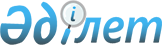 Об определении сроков предоставления заявки на включение в список получателей субсидий и оптимальных сроков сева по каждому виду субсидируемых приоритетных сельскохозяйственных культур по Айыртаускому району на 2014 год
					
			Утративший силу
			
			
		
					Постановление акимата Айыртауского района Северо-Казахстанской области от 17 апреля 2014 года N 188. Зарегистрировано Департаментом юстиции Северо-Казахстанской области 22 мая 2014 года N 2800     Сноска. Утратило силу постановлением акимата Айыртауского района Северо-Казахстанской области от 03.10.2014 N 473.
      В соответствии с пунктом 12 Правил субсидирования из местных бюджетов на повышение урожайности и качества продукции растениеводства, утвержденных постановлением Правительства Республики Казахстан от 4 марта 2011 года № 221 «Об утверждении Правил субсидирования из местных бюджетов на повышение урожайности и качества продукции растениеводства», акимат Айыртауского района Северо-Казахстанской области ПОСТАНОВЛЯЕТ:
      1. Определить сроки предоставления заявки на включение в список получателей субсидий и оптимальные сроки сева по каждому виду субсидируемых приоритетных сельскохозяйственных культур по Айыртаускому району на 2014 год согласно приложению к настоящему постановлению.
      2. Контроль за исполнением настоящего постановления возложить на курирующего заместителя акима Айыртауского района Северо-Казахстанской области района.
      3. Настоящее постановление вводится в действие по истечении десяти календарных дней после дня его первого официального опубликования и распространяется на правоотношения, возникшие с 3 мая 2014 года.

 Сроки предоставления заявки на включение в список получателей субсидий и оптимальные сроки сева по каждому виду субсидируемых приоритетных сельскохозяйственных культур в Айыртауском районе на 2014 год
					© 2012. РГП на ПХВ «Институт законодательства и правовой информации Республики Казахстан» Министерства юстиции Республики Казахстан
				      Аким районаА.ТастемировПриложение 
к постановлению акимата 
Айыртауского района 
Северо-Казахстанской области
от 17 апреля 2014 года № 188 №
 п/пЗемледельческая зона, ПЗРКультураСроки предоставления заявокОптимальные сроки сева123451II - степная, равнинная, колочно-
степнаяЯровая мягкая пшеница среднеранние сортадо 28 мая 2014 годас 28 мая 2014 года по 5 июня 2014 года1II - степная, равнинная, колочно-
степнаяЯровая мягкая пшеница среднеспелые сортадо 20 мая 2014 годас 20 мая 2014 года по 30 мая 2014 года1II - степная, равнинная, колочно-
степнаяЯровая мягкая пшеница, среднепоздние сортадо 18 мая 2014 годас 18 мая 2014 года по 25 мая 2014 года1II - степная, равнинная, колочно-
степнаяЯровая твердая пшеницадо 20 мая 2014 годас 20 мая 2014 года по 25 мая 2014 года1II - степная, равнинная, колочно-
степнаяЯчмень-раннеспелые сортадо 30 мая 2014 годас 30 мая 2014 года по 5 июня 2014 года1II - степная, равнинная, колочно-
степнаяЯчмень-среднеспелые сортадо 25 мая 2014 годас 25 мая 2014 года по 3 июня 2014 года1II - степная, равнинная, колочно-
степнаяОвесдо 25 мая 2014 годас 25 мая 2014 года по 30 мая 2014 года1II - степная, равнинная, колочно-
степнаяГречихадо 20 мая 2014 годас 20 мая 2014 года по 27 мая 2014 года1II - степная, равнинная, колочно-
степнаяПросодо 25 мая 2014 годас 25 мая 2014 года по 30 мая 2014 года1II - степная, равнинная, колочно-
степнаяНутдо 13 мая 2014 годас 13 мая 2014 года по 18 мая 2014 года1II - степная, равнинная, колочно-
степнаяГорохдо 20 мая 2014 годас 20 мая 2014 года по 27 мая 2014 года1II - степная, равнинная, колочно-
степнаяСоядо 22 мая 2014 годас 22 мая 2014 года по 28 мая 2014 года1II - степная, равнинная, колочно-
степнаяЧечевицадо 23 мая 2014 годас 23 мая 2014 года по 30 мая 2014 года1II - степная, равнинная, колочно-
степнаяРапс – посев по традиционному парудо 12 мая 2014 годас 12 мая 2014 года по 20 мая 2014 года1II - степная, равнинная, колочно-
степнаяпо минимальному и нулевому парудо 20 мая 2014 годас 20 мая 2014 года по 28 мая 2014 года1II - степная, равнинная, колочно-
степнаяЛен, горчицадо 18 мая 2014 годас 18 мая 2014 года по 25 мая 2014 года1II - степная, равнинная, колочно-
степнаяПодсолнечник на маслосеменадо 15 мая 2014 годас 15 мая 2014 года по 20 мая 2014 года1II - степная, равнинная, колочно-
степнаяРыжикдо 20 мая 2014 годас 20 мая 2014 года по 26 мая 2014 года1II - степная, равнинная, колочно-
степнаяКартофельдо 15 мая 2014 годас 15 мая 2014 года по 30 мая 2014 года1II - степная, равнинная, колочно-
степнаяКукуруза на силосдо 16 мая 2014 годас 16 мая 2014 года по 20 мая 2014 года1II - степная, равнинная, колочно-
степнаяПодсолнечник на силосдо 18 мая 2014 годас 18 мая 2014 года по 24 мая 2014 года1II - степная, равнинная, колочно-
степнаяОднолетние травы на зеленный корм:
(овес+горох, горох+овес+ячмень), сено:
(суданская трава;
просо; могар;
овес+вика) и сенаж: (овес+ячмень+горох+
пшеница; овес+горох; просо+горох) до 5 июня 2014 годас 5 июня 2014 года по 10 июня 2014 года1II - степная, равнинная, колочно-
степнаяЗеленый конвейер (однолетние травы):
I срок 
(горох + овес)до 8 мая 2014 годас 8 мая 2014 года по 10 мая 2014 года1II - степная, равнинная, колочно-
степнаяII срок (овес+ячмень+горох+
пшеница, суданская трава+горох, просо+горох)до 23 мая 2014 годас 23 мая 2014 года по 25 мая 2014 года1II - степная, равнинная, колочно-
степнаяIII срок
(горох+овес+ ячмень,
суданская трава+горох,
овес+горох)до 8 июня 2014с 8 июня 2014 года по 10 июня 2014 года1II - степная, равнинная, колочно-
степнаяIV срок (рапс, овес)до 8 июля 2014 годас 8 июля 2014 года по 10 июля 2014 года1II - степная, равнинная, колочно-
степнаяМноголетние травы (люцерна, донник, эспарцет, козлятник, кострец, житняк)
I срокдо 5 мая 2014 годас 5 мая 2014 года по 15 мая 2014 года1II - степная, равнинная, колочно-
степнаяII cрокдо 5 июля 2014 годас 5 июля 2014 года по 20 июля 2014 года 1II - степная, равнинная, колочно-
степнаяОзимая рожь (на зеленый корм)до 10 августа 2014 годас 10 августа 2014 года по 15 августа 2014 года1II - степная, равнинная, колочно-
степнаяМорковьдо 10 мая 2014 годас 10 мая 2014 года по 20 мая 2014 года1II - степная, равнинная, колочно-
степнаяЛукдо 10 мая 2014 годас 10 мая 2014 года по 20 мая 2014 года1II - степная, равнинная, колочно-
степнаяСвекладо 25 мая 2014 годас 25 мая 2014 года по 5 июня 2014 года1II - степная, равнинная, колочно-
степнаяОгурцыдо 16 мая 2014 годас 16 мая 2014 года по 5 июня 2014 года1II - степная, равнинная, колочно-
степнаяРассада капустыдо 25 мая 2014 годас 25 мая 2014 года по 12 июня 2014 года1II - степная, равнинная, колочно-
степнаяРассада томатовдо 28 мая 2014 годас 28 мая 2014 года по 12 июня 2014 года2IV- горно-
сопочная и мелко-
сопочная (в пределах Кокшетау-
ской возвышен-
ности)Яровая мягкая пшеница среднеранние сортадо 25 мая 2014 годас 25 мая 2014 года по 3 июня 2014 года2IV- горно-
сопочная и мелко-
сопочная (в пределах Кокшетау-
ской возвышен-
ности)Яровая мягкая пшеница среднеспелые сортадо 20 мая 2014 годас 20 мая 2014 года по 30 мая 2014 года2IV- горно-
сопочная и мелко-
сопочная (в пределах Кокшетау-
ской возвышен-
ности)Яровая мягкая пшеница, среднепоздние сортадо 17 мая 2014 годас 17 мая 2014 года по 25 мая 2014 года2IV- горно-
сопочная и мелко-
сопочная (в пределах Кокшетау-
ской возвышен-
ности)Яровая твердая пшеницадо 20 мая 2014 годас 20 мая 2014 года по 27 мая 2014 года2IV- горно-
сопочная и мелко-
сопочная (в пределах Кокшетау-
ской возвышен-
ности)Ячмень-раннеспелые сортадо 30 мая 2014 годас 30 мая 2014 года по 5 июня 2014 года2IV- горно-
сопочная и мелко-
сопочная (в пределах Кокшетау-
ской возвышен-
ности)Ячмень-среднеспелые сортадо 25 мая 2014 годас 25 мая 2014 года по 1 июня 2014 года2IV- горно-
сопочная и мелко-
сопочная (в пределах Кокшетау-
ской возвышен-
ности)Овесдо 30 мая 2014 годас 30 мая 2014 года по 3 июня 2014 года2IV- горно-
сопочная и мелко-
сопочная (в пределах Кокшетау-
ской возвышен-
ности)Гречихадо 20 мая 2014 годас 20 мая 2014 года по 27 мая 2014 года2IV- горно-
сопочная и мелко-
сопочная (в пределах Кокшетау-
ской возвышен-
ности)Просодо 25 мая 2014 годас 25 мая 2014 года по 31 мая 2014 года2IV- горно-
сопочная и мелко-
сопочная (в пределах Кокшетау-
ской возвышен-
ности)Нутдо 13 мая 2014 годас 13 мая 2014 года по 18 мая 2014 года2IV- горно-
сопочная и мелко-
сопочная (в пределах Кокшетау-
ской возвышен-
ности)Горохдо 23 мая 2014 годас 23 мая 2014 года по 30 мая 2014 года2IV- горно-
сопочная и мелко-
сопочная (в пределах Кокшетау-
ской возвышен-
ности)Соядо 23 мая 2014 годас 23 мая 2014 года по 30 мая 2014 года2IV- горно-
сопочная и мелко-
сопочная (в пределах Кокшетау-
ской возвышен-
ности)Чечевицадо 22 мая 2014 годас 22 мая 2014 года по 28 мая 2014 года2IV- горно-
сопочная и мелко-
сопочная (в пределах Кокшетау-
ской возвышен-
ности)Рапс – посев по традиционному парудо 13 мая 2014 годас 13 мая 2014 года по 22 мая 2014 года2IV- горно-
сопочная и мелко-
сопочная (в пределах Кокшетау-
ской возвышен-
ности)по минимальному и нулевому парудо 20 мая 2014 годас 20 мая 2014 года по 30 мая 2014 года2IV- горно-
сопочная и мелко-
сопочная (в пределах Кокшетау-
ской возвышен-
ности)Лен, горчицадо 18 мая 2014 годас 18 мая 2014 года по 28 мая 2014 года2IV- горно-
сопочная и мелко-
сопочная (в пределах Кокшетау-
ской возвышен-
ности)Подсолнечник на маслосеменадо 15 мая 2014 годас 15 мая 2014 года по 22 мая 2014 года2IV- горно-
сопочная и мелко-
сопочная (в пределах Кокшетау-
ской возвышен-
ности)Рыжикдо 20 мая 2014 годас 20 мая 2014 года по 28 мая 2014 года2IV- горно-
сопочная и мелко-
сопочная (в пределах Кокшетау-
ской возвышен-
ности)Картофельдо 15 мая 2014 годас 15 мая 2014 года по 31 мая 2014 года2IV- горно-
сопочная и мелко-
сопочная (в пределах Кокшетау-
ской возвышен-
ности)Кукуруза на силос до 16 мая 2014 годас 16 мая 2014 года по 20 мая 2014 года2IV- горно-
сопочная и мелко-
сопочная (в пределах Кокшетау-
ской возвышен-
ности)Подсолнечник на силосдо 18 мая 2014 годас 18 мая 2014 года по 24 мая 2014 года2IV- горно-
сопочная и мелко-
сопочная (в пределах Кокшетау-
ской возвышен-
ности)Однолетние травы на зеленый корм:
(овес+горох; горох+овес+ячмень), сено:
(суданская трава; просо; могар;
овес+вика),сенаж: (овес+ячмень+горох; овес+горох; просо+горох)до 5 июня 2014 года с 5 июня 2014 года по 10 июня 2014 года2IV- горно-
сопочная и мелко-
сопочная (в пределах Кокшетау-
ской возвышен-
ности)Зеленый конвейер (однолетние травы):
I срок (горох + овес)до 8 мая 2014 годас 8 мая 2014 года по 10 мая 2014 года2IV- горно-
сопочная и мелко-
сопочная (в пределах Кокшетау-
ской возвышен-
ности)II срок (овес+ячмень+горох+
пшеница; суданская трава+ горох;
просо+горох)до 23 мая 2014 годас 23 мая 2014 года по 25 мая 2014 года2IV- горно-
сопочная и мелко-
сопочная (в пределах Кокшетау-
ской возвышен-
ности)III срок
(горох+овес+ ячмень;
суданская трава+горох;
овес+горох)до 8 июня 2014 годас 8 июня 2014 года по 10 июня 2014 года2IV- горно-
сопочная и мелко-
сопочная (в пределах Кокшетау-
ской возвышен-
ности)IV срок (рапс, овес)до 8 июля 2014 годас 8 июля 2014 года по 10 июля 2014 года2IV- горно-
сопочная и мелко-
сопочная (в пределах Кокшетау-
ской возвышен-
ности)Многолетние травы (люцерна, донник, эспарцет, козлятник, кострец, житняк)
I срокдо 3 мая 2014 годас 3 мая 2014 года по 11 мая 2014 года2IV- горно-
сопочная и мелко-
сопочная (в пределах Кокшетау-
ской возвышен-
ности)II cрокдо 2 июля 2014 годас 2 июля 2014 года по 15 июля 2014 года2IV- горно-
сопочная и мелко-
сопочная (в пределах Кокшетау-
ской возвышен-
ности)Озимая рожь (на зеленый корм)до 10 августа 2014 годас 10 августа 2014 года по 15 августа 2014 года2IV- горно-
сопочная и мелко-
сопочная (в пределах Кокшетау-
ской возвышен-
ности)Морковь (семена)до 10 мая 2014 годас 10 мая 2014 года по 20 мая 2014 года2IV- горно-
сопочная и мелко-
сопочная (в пределах Кокшетау-
ской возвышен-
ности)Лук (семена)до 10 мая 2014 годас 10 мая 2014 года по 20 мая 2014 года2IV- горно-
сопочная и мелко-
сопочная (в пределах Кокшетау-
ской возвышен-
ности)Свекладо 25 мая 2014 годас 25 мая 2014 года по 5 июня 2014 года2IV- горно-
сопочная и мелко-
сопочная (в пределах Кокшетау-
ской возвышен-
ности)Огурцыдо 16 мая 2014 годас 16 мая 2014 года по 5 июня 2014 года2IV- горно-
сопочная и мелко-
сопочная (в пределах Кокшетау-
ской возвышен-
ности)Рассада капусты до 25 мая 2014 годас 25 мая 2014 года по 12 июня 2014 года2IV- горно-
сопочная и мелко-
сопочная (в пределах Кокшетау-
ской возвышен-
ности)Рассада томатовдо 28 мая 2014 годас 28 мая 2014 года по 12 июня 2014 года 